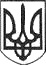 РЕШЕТИЛІВСЬКА МІСЬКА РАДАПОЛТАВСЬКОЇ ОБЛАСТІРОЗПОРЯДЖЕННЯ11  грудня 2019 року   			                                                                  № 401 Керуючись пп.1 п. „а” ст. 32 Закону України „Про місцеве самоврядування в Україні”, наказом Департаменту освіти і науки Полтавської облдержадміністрації від 11.11.2019 № 395  „Про проведення Х Міжнародного мовно-літературного  конкурсу  учнівської  та студентської   молоді  імені  Тараса Шевченка  в  Полтавській  області у 2019-2020 навчальному році”,  листом Полтавського   обласного   інституту  післядипломної  педагогічної  освіти ім. М.В. Остроградського від 09.12.2019  № 01-22/1485 „Про проведення ІІІ етапу Х Міжнародного мовно-літературного конкурсу учнівської та студентської молоді імені Тараса Шевченка  у 2019-2020 навчальному році”, беручи до   уваги   наказ  директора Опорного закладу  „Решетилівський  ліцей ім. І.Л. Олійника”  від 11.12.2019 № 166 „Про участь у обласному етапі Х Міжнародного мовно-літературного конкурсу учнівської та студентської молоді імені Тараса Шевченка у 2019-2020 навчальному році”,ЗОБОВ’ЯЗУЮ:1. Відділу бухгалтерського обліку, звітності та адміністративно-господарського забезпечення виконавчого комітету Решетилівської міської ради  забезпечити оплату витрат на відрядження Ребрик Людмилі Михайлівні,   вчителю української мови та літератури Опорного закладу „Решетилівський ліцей ім. І.Л. Олійника”, яка відряджається з учнями  закладу: Бардаковою Єлизаветою, Криндач Вікторією, Михайленко Яною  для участі у обласному етапі Х Міжнародного мовно-літературного конкурсу учнівської та студентської молоді імені Тараса Шевченка до м. Полтава, 14 грудня 2019 року,  після повернення та оформлення авансового звіту, у порядку та строки передбачені законодавством України.	2. Контроль за виконанням розпорядження залишаю за собою.Секретар міської ради		                                           О.А. ДядюноваПро відшкодування витратна відрядження